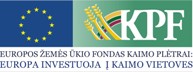 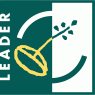 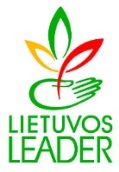 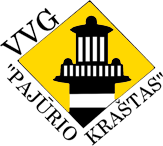 PRIEMONĖ „KAIMO ATNAUJINIMAS IR PLĖTRA“Judrėnų Stepono Dariaus bendruomenė. Projektas Nr. LEADER-11-PAJŪRIS-01-031 „Judrėnų bendruomenės daugiafunkcinių namų įrengimas“Paramos suma – 449 363,70 LtProjekto tikslas: Gerinti gyvenimo kokybę kaime pritaikant parapijos namus daugiafunkcinei socialinei ir kultūrinei veiklai.Projekto uždaviniai:1. Suremontuoti parapijos namų pastatą;2. Pritaikyti pastatą daugiafunkcinėms – švietimo, socialinėms bei kultūrinėms - veikloms;3. Įrengti virtuvę tradicinio maisto gaminimui ir reprezentavimui, siekiant puoselėti kulinarinį krašto paveldą.Pasiekti rezultatai:Suremontuotas parapijos namų pastatas (1 vnt.);Įrengta virtuvė (1vnt.);Įrengta renginių salė (1 vnt.);Įrengta laikino apgyvendinimo patalpa (1 vnt.);Įrengtas administracinis kabinetas (1 vnt.);Įrengta kirpykla (1 vnt.)Atlikti rekonstrukcijos darbai, patalpos pritaikytos atskiroms funkcijoms. Bendruomenė susikūrė galimybę teikti naujas sociokultūrines ir švietimo paslaugas, tuo pačiu mokytis verslumo ir įgyti organizacinių gebėjimų. Puoselėjamas kulinarinis paveldas, kuris yra krašto kultūros dalis. Organizuojami mokomieji renginiai aktyvina socialinį kaimo žmonių gyvenimą ir skatina bendruomeniškumą.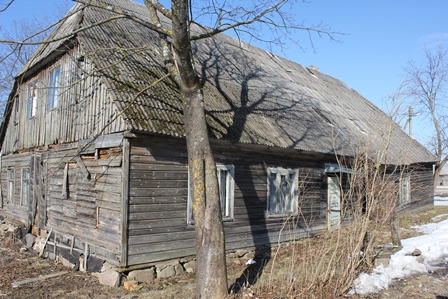 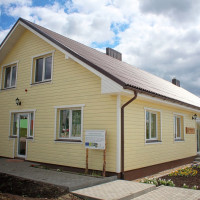 